MINISTÉRIO DA EDUCAÇÃO UNIVERSIDADE FEDERAL DA PARAÍBAInstrução Normativa 01, de 25 de agosto de 2022.A PRÓ-REITORIA DE ADMINSITRAÇÃO, no uso de suas atribuições e tendo em vista o disposto nos artigos 58, inciso III, e 67 da Lei n.º 8.666/1993 e suas alterações resolve REVOGAR a INSTRUÇÃO NORMATIVA Nº 01, DE 02 DE FEVEREIRO DE 2021 - PRA pela presente INSTRUÇÃO, nos termos a seguir:RESOLUÇÃO Nº 01, DE 25 DE AGOSTO DE2022, estabelece normatização para solicitação de pagamento de taxas de inscrição em eventos no país e no exterior, requisições para pagamento de serviços referentes a pregões ativos da Universidade Federal da Paraíba e pagamento de taxas de anuidade a entidades representativas de classe.A Pró-Reitoria de Administração da UFPB - PRA, no uso de suas atribuições legais e regulamentares, conferidas pelo Regimento da Reitoria da UFPB; RESOLUÇÃO CONSUNI N.° 257/79; em seu artigo 30, alínea ‘a’ e seguintes;CONSIDERANDO a quantidade de solicitações para pagamento de inscrições de docentes, discentes e servidores técnico-administrativos em eventos diversos realizados em território nacional e no exterior;CONSIDERANDO o número elevado de requisições para pagamento de serviços referentes a pregões ativos da UFPB;CONSIDERANDO a demanda de pagamento de taxas de anuidade às entidades representativas de classe por diversos setores/unidades vinculadas da UFPB;CONSIDERANDO a necessidade da UFPB em adotar medidas administrativas, promovendo soluções padronizadas a serem seguidas pelos diversos setores da instituição, de modo a mitigar erros nos trâmites processuais e atrasos no atendimento de demandas, evitando retrabalho e eventuais prejuízos financeiros;CONSIDERANDO o disposto no art. 30, ‘a’, no tocante a “baixar instruções, ordens de serviço e outras providências sobre os assuntos do âmbito da Pró-Reitoria”, que expressamente autoriza a baixar instruções de matéria concernentes à sua atuação;R E S O L V E:CAPÍTULO I - DA INSCRIÇÕES EM EVENTOS NO PAÍSArt. 1º. Instituir as diretrizes para abertura e trâmite de processos relativos ao pagamento de inscrições em eventos a serem realizados em território nacional.Art. 2º. Todos os setores da UFPB devem seguir os trâmites elencados a seguir:O docente, discente ou servidor técnico-administrativo interessado no pagamento da inscrição deverá entregar ao requisitante de seu respectivo setor a seguinte documentação, em formato digital, para que este proceda à abertura de processo administrativo via SIPAC:Formulário de solicitação de taxa de inscrição (disponível no site da PRA: http://www.pra.ufpb.br/pra/contents/formularios/formularios/formulario-de-taxa-de- inscricao-eventos-no-pais/view)	devidamente	preenchido	e	assinado	pelo interessado e pela chefia do setor (coordenador do curso, diretor de centro ou chefe imediato do servidor). As assinaturas poderão ser em formato digital, colhidas no momento de abertura do processo administrativo. É imprescindível incluir a indicação da célula orçamentária responsável pelo pagamento da despesa (anexar um formulário por participante, quando houver);Declaração de vínculo com a UFPB (se docente ou técnico-administrativo);Declaração de regularidade de matrícula (se aluno);Carta de aceite ou outros documentos que comprovem a inscrição do interessado no evento;Cópia do(s) trabalho(s) que serão apresentados ou publicados pelo evento, se cabível;Documento que comprove o valor a ser pago na inscrição (obtido em website do evento, e-mails trocados com os organizadores ou afins);Documento que comprove que os organizadores do evento aceitam nota de empenho como forma de pagamento da inscrição (obtido em website do evento, e- mails trocados com os organizadores ou afins);Justificativa para o número de participantes no evento, assinada eletronicamente pela coordenação do curso ou chefia imediata, se em número maior que dois em um  mesmo setor;Certidão negativa relativa a tributos federais e certidão de regularidade para com o FGTS, ambas relativas ao CNPJ da empresa organizadora do evento;Quando o valor solicitado for superior ao previsto no folder do evento, o processo será devolvido à unidade solicitante para ajustes e/ou autorização do dirigente. Em casos de mais de um participante para o mesmo evento, concentrar a solicitação em um único processo.O processo administrativo deve ser aberto pelo requisitante, via SIPAC, automaticamente, no momento de lançamento da respectiva Requisição de Serviços - Pessoa Jurídica. Toda a documentação supracitada deverá ser incluída digitalmente no processo.Após a abertura, o processo administrativo deverá ser enviado, por meio eletrônico, para a Coordenação de Administração da PRA (11.01.08.02) com um PRAZO MÍNIMO de 20 (vinte) dias da data inicial do evento.A PRA realizará as análises cabíveis quanto à admissibilidade da demanda. Em caso de aprovação, será emitida nota de empenho. Esta, por sua vez, será enviada ao interessado e à organização do evento. CAPÍTULO II – DO PAGAMENTO DA INSCRIÇÕES EM EVENTOS NO PAÍSArt. 3º Imediatamente após a realização do evento, a PRA devolverá o processo administrativo ao setor interessado. Este ficará responsável por anexar cópia do certificado de participação no evento, bem como a nota fiscal ou recibo de pagamento emitidos pela organização do evento em nome da UFPB (CNPJ: n.º 24.098.477/0001-10), bem como o ATESTO, que deverá seguir o padrão dodocumento anexo a esta Instrução Normativa, sendo assinado pela Coordenação do Curso, Diretor de Centro ou Chefia Imediata do servidor.Art. 4º Caso o prestador de serviço goze de isenção de tributos, também deve ser anexada a declaração de não incidência na fonte do IR, da CSLL, da Confins e da Contribuição para o PIS/Pasep, bem como a declaração, com amparo legal, de que o prestador de serviço goza da isenção do imposto sobre serviço (ISSQN).Art. 5º O setor interessado deverá preencher o Relatório de Acompanhamento da Execução, anexo a esta Instrução Normativa, e juntá-lo ao processo. Este então deverá ser devolvido, no prazo máximo de 10 dias após o recebimento da nota fiscal ou recibo de pagamento emitidos pela organização do evento, para a Coordenação de Administração da PRA (11.01.08.02), que o analisará e, se estiver corretamente instruído, encaminhará para pagamento.CAPÍTULO III - DA INSCRIÇÕES EM EVENTOS NO EXTERIORArt. 6º. Instituir as diretrizes para abertura e trâmite de processos relativos ao pagamento de inscrições em eventos a serem realizados fora do território nacional.Art. 7º. Todos os setores da UFPB devem seguir os trâmites elencados a seguir:O docente, discente ou servidor técnico-administrativo interessado no pagamento da inscrição deverá entregar ao requisitante de seu respectivo setor a seguinte documentação, em formato digital, para que este proceda à abertura de processo administrativo via SIPAC:Formulário de solicitação de taxa de inscrição (disponível no site da PRA: http://www.pra.ufpb.br/pra/contents/formularios/comercio-exterior) devidamente preenchido e assinado pelo interessado e pela chefia do setor (coordenador do curso, diretor de centro ou chefe imediato do servidor). As assinaturas poderão ser em formato digital, colhidas no momento de abertura do processo administrativo. É imprescindível incluir a indicação da célula orçamentária responsável pelo pagamento da despesa;Declaração de vínculo com a UFPB (se docente ou técnico-administrativo);Declaração de regularidade de matrícula (se aluno);Carta de aceite ou outros documentos que comprovem a inscrição do interessado no evento;Cópia do(s) trabalho(s) que serão apresentados ou publicados pelo evento, se cabível;Invoice: deverá especificar no documento o título do trabalho a ser publicado (quando houver), além do nome do evento e a Classificação Qualis. Informações bancárias, nome do beneficiário no exterior (instituição promotora do evento);Quando o valor solicitado for superior ao previsto no folder do evento, o processo será devolvido à unidade solicitante para ajustes e/ou autorização do dirigente.Para eventos no exterior, não há necessidade de lançar requisição via SIPAC. O requisitante deve abrir processo administrativo, no qual anexará toda a documentação pertinente.Após a abertura, o processo administrativo deverá ser enviado, por meios eletrônicos, para a Assessoria de Comércio Exterior da PRA (11.01.08.02.05) com um PRAZO MÍNIMO de 60 (sessenta) dias da data inicial do evento.Pagamento antecipado: o fechamento cambial será realizado após a análise e aprovação da documentação do processo. Em um prazo de 48 horas do pagamento, o banco disponibilizará o swift (comprovante de pagamento). Tal documento será posteriormente enviado ao proponente.Prestação de Contas: após retornar do evento, o solicitante deverá encaminhar à Assessoria de Comércio Exterior da PRA (11.01.08.02.05) o comprovante de participação ou de publicação do trabalho para que seja encerrado o processo. Caso contrário, ficará impossibilitado de requerer uma nova Inscrição no futuro, além de devolver o valor da Inscrição ao erário.CAPÍTULO IV - DAS REQUISIÇÕES PARA SERVIÇOSArt. 8º. Instituir as diretrizes para requisições relativas ao pagamento de serviços derivados de Pregões SRP realizados pela UFPB.Art. 9º. Todos os setores da UFPB devem seguir os trâmites elencados a seguir:As requisições para serviços derivados de Pregões SRP devem ser feitos pelos(as) requisitantes de cada setor, observado o prazo mínimo de 20 (vinte) dias para a ocorrência do evento;Quando a demanda englobar o mesmo evento/data e o mesmo fornecedor, a solicitação deverá ser concentrada em uma requisição, de modo a gerar um único empenho;A requisição deverá ser instruída com justificativas que comprovem sua necessidade, conforme especificado no Termo de Referência do Pregão respectivo;É imprescindível que, em caso de eventos institucionais, a requisição discrimine o nome do evento, local de entrega do serviço, data de realização e o responsável pela organização, com o respectivo número de telefone para contato;Se a demanda for para a aquisição de livros, é essencial informar o prazo aproximado para sua confecção, bem como para o envio de artes e revisões, os nomes de autores, os títulos ou temáticas, quando cabível;Após o registro da requisição no SIPAC, que deverá ser lançada na modalidade “Solicitação de Material de Registro de Preços”, o(a) requisitante deverá, ainda, cadastrar um processo administrativo para solicitar o empenhamento da despesa almejada, anexando-a aos autos;O processo eletrônico deverá ser enviado à PRA - Coordenação de Administração (11.01.08.02);É dever do(a) requisitante assegurar que as requisições por ele(a) lançadas foram devidamente autorizadas pelos responsáveis de seu respectivo setor:A requisição, quando autorizada, é enviada automaticamente à PRA, porém somente será analisada mediante processo (item 07);Nas hipóteses em que houver devolução da requisição para ajustes, via SIPAC, é indispensável que, após a adequação, o(a) requisitante a devolva, também via SIPAC, para reanálise e prosseguimento do feito;Se correto, será emitido empenho – este será então enviado para ciência ao fornecedor do serviço e ao requisitante.9. Ao se tratar de requisições de serviço contratado ou contrato continuado, é necessário informar a necessidade do serviço e a expectativa de quantitativos, conforme planejamento alinhado ao PAC;10. É dever dos interessados manter contato direto com os fornecedores de serviço, de forma a alinhar suas necessidades e garantir uma correta execução.CAPÍTULO V – DO PAGAMENTO E PRESTAÇÃO DE CONTAS DE REQUISIÇÕES DE SERVIÇOSArt. 10º. Após emissão de empenho, o processo eletrônico será direcionado para a unidade de origem para que seja feito o efetivo acompanhamento quanto a execução do serviço e a consequente cobrança ao fornecedor/credor no que concerne ao envio da seguinte documentação:Nota Fiscal de serviços eletrônica;Declaração de não incidência na fonte do IR, da CSLL, da Confins e da Contribuição para o PIS/Pasep (se for o caso);Declaração de que o prestador de serviço goza da isenção do imposto sobre serviço (ISSQN) (se for o caso). Art. 11°. Após a adição da documentação descrita no artigo 10º, a unidade deverá, ainda, anexar o que segue: Ofício de solicitação de pagamento assinado pelo Diretor(a) da Unidade ou Chefia imediata;Declaração de atesto pela execução dos serviços emitida pelo Diretor(a) da Unidade ou Chefia imediata;Relatório de acompanhamento da execução. Parágrafo único: Os modelos do documento de atesto e do relatório de acompanhamento estão disponíveis na página da Pró-Reitoria Administrativa por meio do link http://www.pra.ufpb.br/pra/contents/formularios/formularios.Art. 12°. Se a solicitação de pagamento se tratar de confecção de livros, o ISBN dever ser informado para fins de comprovação da despesa.Art. 13°. Observado o cumprimento dos arts. 10 e 11, a unidade de origem deverá direcionar os autos à COORDENAÇÃO DE ADMINISTRAÇÃO (11.01.08.02) para reanálise e demais providências quanto ao rito de pagamento.Art. 14°. Na hipótese de serviço não ter sido executado, o(a) requisitante deverá encaminhar o processo à COORDENAÇÃO DE ADMINISTRAÇÃO (11.01.08.02), expondo os motivos que culminaram na inexecução, solicitando, por corolário, o respectivo cancelamento do empenho.CAPÍTULO IV - DAS SOLICITAÇÕES DE PAGAMENTO DE TAXAS DE ANUIDADEArt. 15º. Instituir as diretrizes para solicitações relativas ao pagamento de serviços derivados de taxas de anuidade pagas às entidades representativas de classe.Art. 16º. Todos os setores da UFPB devem seguir os trâmites elencados a seguir:O pagamento/recolhimento de taxas/contribuições às entidades representativas de classe deverá ser solicitado via processo eletrônico cadastrado no SIPAC, com dotação orçamentária específica - previamente detalhado pela CODEOR/PROPLAN a pedido da unidade demandante;O processo deve ser enviado à Coordenação de Administração da PRA (11.01.08.02) para providências quanto ao seu empenhamento, devendo conter os seguintes documentos:Solicitação para pagamento da anuidade e a justificativa da necessidade de sua quitação;Fatura da entidade representativa;Certidão negativa relativa a tributos federais e certidão de regularidade para com o FGTS, ambas relativas ao CNPJ da entidade representativa de classe;A Coordenação de Administração da PRA (11.01.08.02) realizará as análises cabíveis quanto à admissibilidade da demanda. Em caso de aprovação, será emitida nota de empenho e o processo será devolvido a unidade de origem para que entrem em contato com a instituição credora para que ela possa encaminhar o recibo de quitação, que deverá ser posterior à data da emissão do empenho, bem como Atesto da fatura, que deverá seguir o padrão do documento anexo a esta Instrução Normativa, sendo assinado pelaCoordenação do Curso, pelo Diretor de Centro ou pela Chefia Imediata, e ainda a declaração de não incidência na fonte do IR, da CSLL, da Confins e da Contribuição para o PIS/PasepCAPÍTULO V – DISPOSIÇÕES GERAISArt. 17º. Todas as requisições empenhadas e não executadas serão passíveis de análise, com a possibilidade de ações punitivas ao fornecedor ou a servidores que tenham dado causa à não execução por ação ou omissão.Art. 18º. Caso o prestador de serviço goze de isenção de tributos, também deve ser anexada a declaração de não incidência na fonte do IR, da CSLL, da Confins e da Contribuição para o PIS/Pasep, bem como a declaração, com amparo legal, de que o prestador de serviço goza da isenção do imposto sobre serviço (ISSQN).Art. 19º. A Pró-reitoria da Administração não se responsabilizará pelo não atendimento de demandas em virtude do envio tardio de processos administrativos (em prazo menor que os estipulados), da ausência de quaisquer dos documentos supracitados, do erro em seu envio ou do atraso no andamento do processo quando o mesmo circular em setores que não pertençam a sua área de alcance.SUGESTÃO: CADASTRAR A IN NO SIPAC, INSERIR A ASSINATURA DO PRÓ-REITOR ANTES DE PUBLICAR:João Pessoa, 25 de agosto de 2022.Márcio André Veras MachadoPró-Reitor de AdministraçãoANEXOSTodos os modelos anexos a instrução normativa estão disponíveis no site da UFPB, domínio da PRA, conforme segue:1. FORMULÁRIO DE TAXA DE INSCRIÇÃO EVENTOS NO PAÍS (http://www.pra.ufpb.br/pra/contents/formularios/formularios/formulario-de-taxa-de- inscricao-eventos-no-pais/views);SOLICITAÇÃO DE TAXA DE INSCRIÇÃO EM EVENTOS NO PAÍS INEXIGIBILIDADE (ART. 25, II – Lei nº 8.666/93)(	)Apresentação de trabalho (	)Participação de eventoSolicito a realização de prévio empenho visando a inscrição do servidor acima qualificado.Em	/	/	. 	_	 	Assinatura do Participante	Diretor da UnidadeOrientações para o preenchimento do formulário:Unidade Solicitante: é a Unidade de onde a solicitação se origina.Responsável pela solicitação: é o servidor que determinou as especificações dos serviços a serem realizados.E-mail: é o e-mail do servidor que determinou as especificações, cujo nome foi informado no item anterior.Telefone: é o telefone do servidor que determinou as especificações, cujo e-mail foi informado no item anterior.Dados do participante: dados pessoais/funcionais do servidor que irá participar ou apresentar trabalho em evento.Dados do evento: Título do evento, o período e o local de realização do evento.Dados da instituição promovente: dados da empresa/instituição que irá promover o evento.Documentação anexada: Anexar todos os documentos especificados, principalmente, o folder do evento, a carta de aceite(se for o caso) e a justificativa a partir do 3º (terceiro) inscrito neste mesmo evento, em atendimento ao art. 15, parágrafo único da Portaria MEC nº 403/2009.Detalhamento Orçamentário: indicar o código da UGR da Unidade com 06 dígitos; o PI com 11 dígitos; e a Fonte com 10 dígitos;Diretor Unidade/Gestor do Projeto: indicam os setores responsáveis pela solicitação e/ou autorização, devem ser datados, assinados e carimbados, obedecendo à sequencia hierárquica.Observações gerais:No caso de preenchimento incompleto do formulário, o mesmo será devolvido para as complementações necessárias.As solicitações deverão ser encaminhadas à Coordenação de Administração com antecedência mínima de 10 (dez) dias da realização do evento.Quando o valor solicitado for superior ao previsto no folder do evento, o processo será devolvido à unidade solicitante para ajustes e/ou autorização do dirigente.A Nota de Empenho será encaminhada aos e-mails informados no formulário para que providenciem a confirmação da inscrição na instituição promovente.O pagamento da inscrição somente ocorrerá após a participação do servidor no evento, salvo exceções devidamente justificadas. A Nota Fiscal/Recibo/Fatura deverá ser emitida pela instituição promovente em favo da Universidade Federal da Paraíba, devidamente atestada, contendo assinatura, data e mat. siape do participante, juntamente com o processo que deu origem à solicitação.2.  FORMULÁRIO	DE	PARTICIPAÇÃO	DE	EVENTOS	NO	EXTERIOR (http://www.pra.ufpb.br/pra/contents/formularios/comercio-exterior);SOLICITAÇÃO DE TAXA DE INSCRIÇÃO EM EVENTOS NO EXTERIOR INEXIGIBILIDADE (ART. 25, II – Lei nº 8.666/93)(	)Apresentação de trabalho (	)Participação de eventoSolicito a realização de prévio empenho visando a inscrição do servidor acima qualificado.Em	/	/	. 	_	 	Assinatura do Participante	Diretor da UnidadeOrientações para o preenchimento do formulário:Unidade Solicitante: é a Unidade de onde a solicitação se origina.Responsável pela solicitação: é o servidor que determinou as especificações dos serviços a serem realizados.E-mail: é o e-mail do servidor que determinou as especificações, cujo nome foi informado no item anterior.Telefone: é o telefone do servidor que determinou as especificações, cujo e-mail foi informado no item anterior.Dados do participante: dados pessoais/funcionais do servidor que irá participar ou apresentar trabalho em evento.Dados do evento: Título do evento, classificação Qualis, o período e o local de realização do evento.Dados da instituição promovente: dados da empresa/instituição que irá promover o evento.Documentação anexada: Anexar todos os documentos especificados.Detalhamento Orçamentário: indicar o código da UGR da Unidade com 06 dígitos; o PI com 11 dígitos; e a Fonte com 10 dígitos;Diretor Unidade/Gestor do Projeto: indicam os setores responsáveis pela solicitação e/ou autorização, devem ser datados, assinados e carimbados, obedecendo à sequencia hierárquica.Observações gerais:Indispensável: anexar a Portaria de Afastamento para o Exterior com antecedência mínima de 30 (trinta) dias da realização do evento (a não apresentação do documento implicará no pagamento da inscrição) e o número do Memorando na Solicitação. No caso de preenchimento incompleto do formulário e ou falta de documentos, o processo será devolvido a origem para as complementações necessárias.As solicitações deverão ser encaminhadas à Assessoria de Comércio Exterior com antecedência mínima de 30 (trinta) dias da realização do evento.Quando o valor solicitado for superior ao previsto no folder do evento, o processo será devolvido à unidade solicitante para ajustes e/ou autorização do dirigente.A Nota de Empenho: será encaminhada aos e-mails informados no formulário para que providenciem a confirmação da inscrição na instituição promovente.O pagamento da inscrição: somente ocorrerá após a participação do servidor no evento, salvo exceções devidamente justificadas. A Nota Fiscal/Recibo/Fatura deverá ser emitida pela instituição promovente em favor da Universidade Federal da Paraíba, devidamente atestada, contendo assinatura, data e matrícula (se aluno) ou SIAPE (se docente) do participante, juntamente com o processo que deu origem à solicitação.Invoice: Deverá especificar no documento o título do trabalho a ser publicado (quando houver), além do nome do evento e a Classificação Qualis.Prestação de Contas: Após retornar do evento, o solicitante deverá encaminhar ao Setor de Comércio Exterior o comprovante de participação ou de publicação do trabalho para que seja encerrado o processo. Caso contrário, ficará impossibilitado de requerer uma nova Inscrição no futuro, além de devolver o valor da Inscrição ao erário.ATESTO DE NOTA FISCAL / SERVIÇOS (http://www.pra.ufpb.br/pra/contents/formularios/formularios/modelo-atesto-de-nota-fiscal- servicos/view)ATESTO DE NOTA FISCAL (SERVIÇO)Data e Assinatura ELETRÔNICA (DO DEMANDANTE E DIRETOR/CHEFIA IMEDIATA)RELATÓRIO DE ACOMPANHAMENTO DE EXECUÇÃO / SERVIÇOS( http://www.pra.ufpb.br/pra/contents/formularios/formularios/modelo-relatorio-de- acompanhamento-de-execucao-de-servicos/view )RELATÓRIO DE ACOMPANHAMENTO DA EXECUÇÃO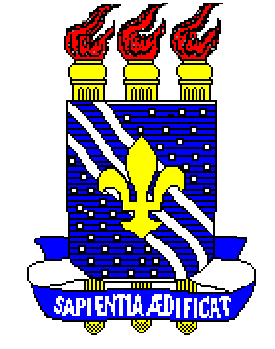 Data e assinaturaMINISTÉRIO DA EDUCAÇÃO UNIVERSIDADE FEDERAL DA PARAÍBASISTEMA INTEGRADO DE PATRIMÔNIO, ADMINISTRAÇÃO E CONTRATOSFOLHA DE ASSINATURASEmitido em 02/02/2021PORTARIA Nº 01/2021 - PRA - CAD (11.01.08.02)(Nº do Documento: 1)(Nº do Protocolo: NÃO PROTOCOLADO)(Assinado digitalmente em 02/02/2021 15:05 )EDILEAN KLEBER DA SILVA BEJARANO ARAGONPRO-REITOR(A) 1522969(Assinado digitalmente em 02/02/2021 12:46 )NICOLLE SALES DA COSTACOORDENADOR 2386238Para verificar a autenticidade deste documento entre em https://sipac.ufpb.br/documentos/ informando seu número: 1, ano: 2021, documento (espécie): PORTARIA, data de emissão: 02/02/2021 e o código de verificação: c2267213391. Unidade Solicitante:Responsável pela solicitação:E-mail:Telefone:5. Dados do participanteNome completo:Mat. SIAPE (se Servidor): Mat. SIGAA (se Aluno):E-mail:6. Dados do eventoNome do evento:Período de realização:Local de realização:7. Dados da instituição promoventeRazão/Denominação Social: CNPJ:E-mail:Endereço:Dados Bancários:8. Documentação anexada:(	) Folder do evento.(    ) Declaração de vínculo (docente ou técnico-administrativo)(	) Declaração de regularidade de matrícula (se Aluno)(	) Carta de aceite, se for o caso.(	) Comprovações referentes à regularidade fiscal federal, com a Seguridade Social e com o Fundo de Garantia por Tempo de Serviço.(	) Justificativa por meio de exposição de motivos do dirigente da Unidade, a partir do 3º (terceiro) inscrito neste mesmo evento.9. Detalhamento Orçamentário:Fonte: xxxxxxxxxx  Elemento Despesa: 339039	UGR: xxxxxx	PI: xxxxxxxxxxxVALOR DA INSCRIÇÃO: R$ X00,00 (X REAIS)1. Unidade SolicitanteResponsável pela solicitação:E-mail:Telefone:5. Dados do participanteNome completo: Matrícula SIAPE: E-mail:Telefone:6. Dados do eventoNome do evento:Título do Trabalho:Período de realização:Local / Cidade / País:7. Dados da Instituição Promovente e Dados BancáriosRazão/Denominação Social:NIF ou Tax Identification Number (código que substitui o CNPJ): E-mail:Endereço:Dados Bancários - NOME DO BANCO:	ENDEREÇO: Nº DA CONTA:SWIFT/BIC:	IBAN:	Nº DA INVOICE:8. Documentação a ser anexada(	) Folder do evento.(    ) Declaração de vínculo (docente ou técnico-administrativo)(    ) Declaração de regularidade de matrícula (se aluno)(	) Carta de aceite, se for o caso.(	) Publicação de autorização de afastamento para o exterior, se for participar do evento. No caso de Publicação de Artigo, informar o título do trabalho.( ) Invoice contendo: dados da entidade organizadora do evento, descrição detalhada do serviço (taxa de inscrição do Sr. XXXX para participar de XXXXXX), valor em moeda estrangeira incluídas as taxas de transferência dedinheiro de outro país, dados bancários (SWIFT, conta corrente, IBAN, banco recebedor).9. Detalhamento OrçamentárioFonte:	Elemento Despesa: 339039	UGR:	PI:VALOR DA INSCRIÇÃO: informar valor em moeda estrangeiraIdentificaçãoIdentificaçãoIdentificaçãoIdentificaçãoIdentificaçãoIdentificaçãoNome da Empresa:Nome da Empresa:Nome da Empresa:CNPJ:CNPJ:CNPJ:Nº da Nota de Empenho:Nº	da	Nota Fiscal/Fatura:Valor da Nota Fiscal:Valor da Nota Fiscal:Valor da Nota de Empenho:Mês	de Referência:DeclaraçãoDeclaraçãoDeclaraçãoDeclaraçãoDeclaraçãoDeclaraçãoEu,	(nome do servidor fiscal/demandante),	(função/cargo), Matrícula SIAPE	, atesto que o(s) serviço(s) constante(s) na Nota Fiscal/Fatura de nº (nº da nota fiscal) emitida pela empresa (nome da empresa), CNPJ nº (nº do CNPJ) em  (dia de emissão), foi(ram) prestado(s) consoante o previsto no processo ou requisição nº (nº do processo de contratação ou da requisição), no Termo de Referência, na Nota de Empenho, no Relatório de Acompanhamento da Execução e nos demais documentosreferentes à contratação.Eu,	(nome do servidor fiscal/demandante),	(função/cargo), Matrícula SIAPE	, atesto que o(s) serviço(s) constante(s) na Nota Fiscal/Fatura de nº (nº da nota fiscal) emitida pela empresa (nome da empresa), CNPJ nº (nº do CNPJ) em  (dia de emissão), foi(ram) prestado(s) consoante o previsto no processo ou requisição nº (nº do processo de contratação ou da requisição), no Termo de Referência, na Nota de Empenho, no Relatório de Acompanhamento da Execução e nos demais documentosreferentes à contratação.Eu,	(nome do servidor fiscal/demandante),	(função/cargo), Matrícula SIAPE	, atesto que o(s) serviço(s) constante(s) na Nota Fiscal/Fatura de nº (nº da nota fiscal) emitida pela empresa (nome da empresa), CNPJ nº (nº do CNPJ) em  (dia de emissão), foi(ram) prestado(s) consoante o previsto no processo ou requisição nº (nº do processo de contratação ou da requisição), no Termo de Referência, na Nota de Empenho, no Relatório de Acompanhamento da Execução e nos demais documentosreferentes à contratação.Eu,	(nome do servidor fiscal/demandante),	(função/cargo), Matrícula SIAPE	, atesto que o(s) serviço(s) constante(s) na Nota Fiscal/Fatura de nº (nº da nota fiscal) emitida pela empresa (nome da empresa), CNPJ nº (nº do CNPJ) em  (dia de emissão), foi(ram) prestado(s) consoante o previsto no processo ou requisição nº (nº do processo de contratação ou da requisição), no Termo de Referência, na Nota de Empenho, no Relatório de Acompanhamento da Execução e nos demais documentosreferentes à contratação.Eu,	(nome do servidor fiscal/demandante),	(função/cargo), Matrícula SIAPE	, atesto que o(s) serviço(s) constante(s) na Nota Fiscal/Fatura de nº (nº da nota fiscal) emitida pela empresa (nome da empresa), CNPJ nº (nº do CNPJ) em  (dia de emissão), foi(ram) prestado(s) consoante o previsto no processo ou requisição nº (nº do processo de contratação ou da requisição), no Termo de Referência, na Nota de Empenho, no Relatório de Acompanhamento da Execução e nos demais documentosreferentes à contratação.Eu,	(nome do servidor fiscal/demandante),	(função/cargo), Matrícula SIAPE	, atesto que o(s) serviço(s) constante(s) na Nota Fiscal/Fatura de nº (nº da nota fiscal) emitida pela empresa (nome da empresa), CNPJ nº (nº do CNPJ) em  (dia de emissão), foi(ram) prestado(s) consoante o previsto no processo ou requisição nº (nº do processo de contratação ou da requisição), no Termo de Referência, na Nota de Empenho, no Relatório de Acompanhamento da Execução e nos demais documentosreferentes à contratação.JUSTIFICATIVA (no caso de divergência entre o valor da fatura/NF e o valor do empenho)JUSTIFICATIVA (no caso de divergência entre o valor da fatura/NF e o valor do empenho)JUSTIFICATIVA (no caso de divergência entre o valor da fatura/NF e o valor do empenho)JUSTIFICATIVA (no caso de divergência entre o valor da fatura/NF e o valor do empenho)JUSTIFICATIVA (no caso de divergência entre o valor da fatura/NF e o valor do empenho)JUSTIFICATIVA (no caso de divergência entre o valor da fatura/NF e o valor do empenho)SERVIÇO PÚBLICO FEDERAL MINISTÉRIO DA EDUCAÇÃOUNIVERSIDADE FEDERAL DA PARAÍBA PRÓ-REITORIA DE ADMINISTRAÇÃOSERVIÇO PÚBLICO FEDERAL MINISTÉRIO DA EDUCAÇÃOUNIVERSIDADE FEDERAL DA PARAÍBA PRÓ-REITORIA DE ADMINISTRAÇÃOSERVIÇO PÚBLICO FEDERAL MINISTÉRIO DA EDUCAÇÃOUNIVERSIDADE FEDERAL DA PARAÍBA PRÓ-REITORIA DE ADMINISTRAÇÃORELATÓRIO DE ACOMPANHAMENTO DA EXECUÇÃO DE SERVIÇORELATÓRIO DE ACOMPANHAMENTO DA EXECUÇÃO DE SERVIÇORELATÓRIO DE ACOMPANHAMENTO DA EXECUÇÃO DE SERVIÇONúmero do Empenho: …Nº da Nota fiscalNº da Nota fiscalContratada: …Contratada: …Contratada: …Objeto da contratação / Descrição dos serviços / FinalidadeObjeto da contratação / Descrição dos serviços / FinalidadeObjeto da contratação / Descrição dos serviços / FinalidadeResponsável pela fiscalização/demandante do serviço:Responsável pela fiscalização/demandante do serviço:Responsável pela fiscalização/demandante do serviço:Nome do responsável pela fiscalização/demanda:Nome do responsável pela fiscalização/demanda:Matrícula SIAPENome do responsável pela requisição:Nome do responsável pela requisição:Matrícula SIAPE4. Cronograma desembolso – Pagamento de notas/faturas4. Cronograma desembolso – Pagamento de notas/faturas4. Cronograma desembolso – Pagamento de notas/faturas4. Cronograma desembolso – Pagamento de notas/faturas4. Cronograma desembolso – Pagamento de notas/faturas4. Cronograma desembolso – Pagamento de notas/faturasNº NOTA FISCALDATA DA NOTA FISCALNº EMPENHOVALOR (R$)Nº DO DOCUMENTO DE ATESTO DA NOTA